Конспект урока геометрии для 9 класса по теме «Метод координат»Шестакова Марина Константиновна, учитель
МОУ «Средняя общеобразовательная школа №23 г. Йошкар-Олы»УМК «Геометрия. 9 класс» И. Ф. ШарыгинаТип урока: урок обобщения и систематизации знаний и умений учащихсяЦели:1. Дидактическая. Закрепить и обобщить полученные знания и навыки в процессе решения задачСовершенствовать навыки решения задач, умение планировать поиск решения задачи.Подготовить учащихся кй работе2. Развивающая.Развивать память, внимание, мышлениеПродолжать развивать умение анализировать и обобщать полученные знанияРаботать над совершенствованием математически грамотной речиФормировать умение рационально выполнять и оформлять свою учебную работу3. Воспитательная.Воспитание самостоятельности, уважительного отношения к окружающим, умения доводить любое учебное задание до конца   Использованные источники: Л.И. Сергиенко, П.И. Самойленко «Планирование учебного процесса по математике». М.: Высшая школаХод урока:Организационный момент.Цель – настроить учащихся на рабочий ритмУчитель: Посмотрите друг на друга и улыбнитесь, этим  мы пожелаем друг другу успеха на  уроке.«Сегодня на уроке мы должны повторить все формулы по данной теме и проверить умение применять их при решении задач». Пусть напутствием вам на этот урок будут слова:  «Дорогу осилит идущий, а математику – мыслящий» (эпиграф)Проверка домашнего задания.Цель – выяснить и устранить, какие трудности возникли у учащихся при выполнении домашнего заданияУчитель: «У кого есть вопросы по домашнему заданию?»Математический диктант.Цель – повторение ранее изученных формул и правилУчитель: «Считаем в уме, в тетрадь записываем ответ».Передаем свою работу соседу. Проверяем ответы. Выставляем отметку. Меняемся работами. Кто получил 5? 4? 3? 2?Устный счет.Цель – повторить умение работать с графиками, определять по уравнению вид линии.Составь уравнение окружности по чертежуЗаполни таблицу. Какой линии удовлетворяет данное уравнение: Решение задач.Цель – подготовиться к решению тестовой работыТекст задач выписан на раздаточном материале. У доски работают три человека, остальные на местах.Тестовая работа контролирующего характера.Цель – проверить готовность к контрольной работе.Учащиеся решают задачи с выполнением кратких записей в тетради, ответы выписывают на заготовках в двух экземплярах, одну из которых вкладывают в тетрадь и сдают учителю, а по второй проверяют свои ответы.Учитель называет ответы, сразу опрашивает учащихся, какие отметки они получили (предварительные сведения).Задание на дом.На раздаточном материале Выставление отметок за урок.Подведение итогов урока. Рефлексия.Учитель: «Чем полезен был для вас этот урок?»Закончите предложение: Сегодня я узнал…   Меня удивило…  Теперь я могу…Вариант 1Вариант 2Дано: {3; -2},    {1; 2},  А(0; 4),  В(-2; 5),  С(-3; -1)Дано: {3; -2},    {1; 2},  А(0; 4),  В(-2; 5),  С(-3; -1)Запиши разложение вектора            по координатным векторамЗапиши разложение вектора    по координатным векторамВычисли координаты вектора АВВычисли координаты вектора ВСНайди длину вектора АВНайди длину вектора ВСВычисли координаты точки Д, которая является серединой отрезка ВСВычисли координаты точки Е, которая является серединой отрезка АСЗапиши уравнение окружности с центром в начале координат и радиусом, равным 9.Запиши уравнение окружности с центром в начале координат и радиусом, равным 8.Запиши уравнение прямой, проходящей через точку В параллельно оси абсцисс.Запиши уравнение прямой, проходящей через точку С параллельно оси ординат.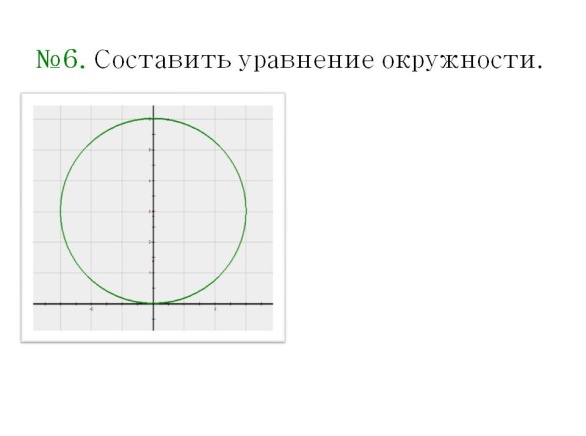 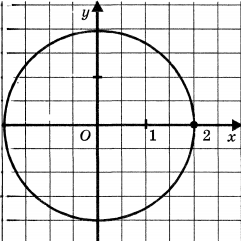 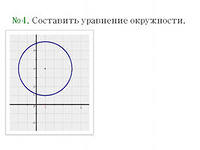 Вид уравненияРасположение прямой (схематично)ах + ву + с = 0ах + ву = 0ву + с = 0ах + с = 0ву = 0ах = 0Раздаточный материал Задача 1. Найдите  координаты и длину вектора     , если    {3; -2},  {-6; 2}Задача 2. Окружность задана уравнением (х - 1)² + у² = 9. Составьте уравнение прямой, проходящей через центр окружности и точку    К(-3; 8).Задача 3. Докажите, что треугольник АВС равнобедренный, если А(-6; 1), В(2;4), С(2; -2).  Вариант 1.1. Дано:   = -  + 2  .  Найди координаты вектора   А.{2; -1}      Б.{-1; 2}       В.{0; 2}     Г.{1; -2}2. Дано: {3; -2}, {2; -3}Найдите координаты вектора  =  - 4 А.{5; -10}  Б.{-5; -14}   В.{11; 10}  Г.{-5; 10}3. Дано: С(2; -5), Д(-3; 4). Найдите координаты вектора А. {-5; 9}    Б. {-5; -1}    В. {5; -9}   Г.{-1; -5}4. Дано: Р(-1; 3), Т(2; -1). Найди координаты середины отрезка РТ.А.  (1; 2)    Б. (1,5; 1)    В. (0,5; 1)      Г. (-1; 1)5. Составь уравнение окружности, если ее центр лежит в точке  (5; -3),а радиус равен 4А. (х + 5)² + (у - 3)² = 4.  Б. (х - 5)² + (у + 3)² = 4.              В. (х + 5)² + (у - 3)² = 16. Г.(х - 5)² + (у + 3)² = 16.6. Составь уравнение прямой, проходящей через точки М(-2; -1) и К(1; 5). Запиши полученный ответ. Вариант 2.1. Дано:    = 2  - 3.  Найди координаты вектора   А.{-3; 2}      Б.{-2; 3}       В.{2; 3}     Г.{2; -3}2. Дано: {3; -2}, {2; -3}Найдите координаты вектора  = - + 3 А.{5; -10}  Б.{-5; -14}   В.{11; 10}  Г.{-5; 10}3. Дано: С(-1; 6), Д(3; -2). Найдите координаты вектораА. {-4; 8}   Б. {4; -8}     В. {2; 4}     Г. {2; -8}4. Дано: Р(-1; 3), Т(2; -1). Найди расстояние между точками Р и Т.А.             Б. 5         В.             Г.5. Составь уравнение окружности, если ее центр лежит в точке  (4; -5),а радиус равен 3А. (х + 4)² + (у – 5)² = 3.    Б. (х – 4)² + (у + 5)² = 3.              В. (х + 4)² + (у – 5)² = 9.    Г. (х - 4)² + (у + 5)² = 9.6. Составь уравнение прямой, проходящей через точки Д(3; -2) и М(-1; 2). Запиши полученный ответ.Задача 1. Найдите  координаты и длину вектора    , если    {3; -2} ,  {-6; 2}Задача 2. Даны координаты вершин параллелограмма АВСД: А(-6; 1), В(0; 5), С(6; -4), Д(0; -8). Докажите, что АВСД – прямоугольник, и найдите координаты точки пересечения его диагоналей. Задача 3. Окружность задана уравнением(х + 1)² + (у – 2)² = 16. Составьте уравнение прямой, проходящей через центр окружности и параллельной оси абсцисс. 